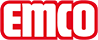 emco Bautapis de régularisation de hauteur pour les tapis posés en profondeur tapis de régularisation de hauteurTypetapis de régularisation de hauteurpour les tapis posés en profondeurcoloris spéciauxnoirrouleaux (ml)6 mLargeur (cm)125 cmCompositiongranulats de gomme recyclésépaisseurenv. 14 mmMarqueemcocontactemco Benelux B.V. Divisie Bouwtechniek Veldrijk 2 8530 Harelbeke / BE Tel. (+32) 056 224 978 bouwtechniek@benelux.emco.de www.emco-bau.com